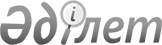 О внесении изменения в решение маслихата Есильского района Северо-Казахстанской области от 27 марта 2014 года № 29/173 "Об утверждении Правил проведения раздельных сходов местного сообщества и количественного состава представителей жителей сел и улиц для участия в сходе местного сообщества Амангельдинского сельского округа Есильского района Северо-Казахстанской области"
					
			Утративший силу
			
			
		
					Решение маслихата Есильского района Северо-Казахстанской области от 10 мая 2023 года № 4/56. Утратило силу решением маслихата Есильского района Северо-Казахстанской области от 19 сентября 2023 года № 8-94
      Сноска. Утратило силу решением маслихата Есильского района Северо Казахстанской области от 19.09.2023 № 8-94 (вводится в действие по истечению десяти календарных дней после дня его первого официального опубликования).
      Маслихат Есильского района Северо-Казахстанской области РЕШИЛ:
      1. Внести в решение маслихата Есильского района Северо-Казахстанской области "Об утверждении Правил проведения раздельных сходов местного сообщества и количественного состава представителей жителей сел и улиц для участия в сходе местного сообщества Амангельдинского сельского округа Есильского района Северо-Казахстанской области" от 27 марта 2014 года № 29/173 (зарегистрировано в Реестре государственной регистрации нормативных правовых актов № 2724) следующее изменение:
      приложение к указанному решению изложить в новой редакции согласно приложению к настоящему решению.
      2. Настоящее решение вводится в действие по истечении десяти календарных дней после дня его первого официального опубликования. Количественный состав представителей жителей сел, улиц для участия в сходе местного сообщества Амангельдинского сельского округа Есильского района Северо-Казахстанской области
					© 2012. РГП на ПХВ «Институт законодательства и правовой информации Республики Казахстан» Министерства юстиции Республики Казахстан
				
      Председатель маслихата Есильского района Северо-Казахстанской области 

Е. Туткушев
Приложениек решению маслихатаЕсильского районаСеверо-Казахстанской областиот 10 мая 2023 года № 4/56Приложениек решению маслихатаЕсильского районаСеверо-Казахстанской областиот 27 марта 2014 года № 29/173
№
п/п
Наименование населенного пункта, улицы
Количество представителей (человек)
1.
Для жителей села Амангельдинское: 
улица Строительная 
улица Мира 
улица Н.Махина 
улица Ибраева 
улица Восточная 
улица Целинная 
улица Береговая 
улица Абай 
улица Сәбит Мұқанов 
улица Садовая 
3
3
3
3
3
3
3
3
3
3
2.
Для жителей села Поляковка
3
3.
Для жителей села Талапкер
3